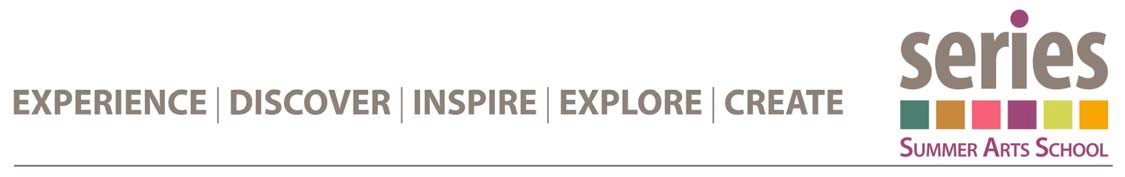 Introduction to Plein Air Painting Instructor:  Karen Filthaut Required Supplies: Please contact Karen direct at karenfilthaut@hotmail.com She will guide you individually with suggestions on what to bring. 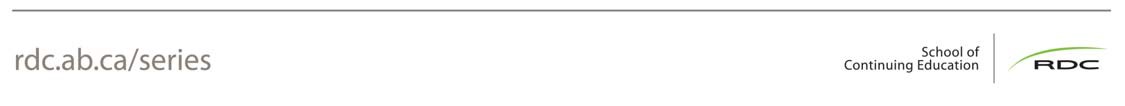 